PRIJEDLOG PROMJENE STATUTA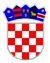 	REPUBLIKA HRVATSKAVUKOVARSKO-SRIJEMSKA ŽUPANIJAOPĆINA NEGOSLAVCIOpćinsko vijećeKLASA: 011-04/23-01/01URBROJ: 2196-19-01-23-01Negoslavci, 17.11.2023. godine 	Na temelju članka 8., stavka 2., članka 36., stavka 2. Zakona o lokalnoj i područnoj (regionalnoj) samoupravi („Službeni glasnik Općine Negoslavci” broj 33/01, 60/01, 129/05, 109/07, 125/08, 36/09, 36/09, 150/11, 144/12, 19/13, 137/15, 123/17, 98/19 i 144/20), članka 28., stavka 1. Zakona o savjetima mladih („Narodne novine” broj 41/14 i 83/23) te članka 19., stavka 1., točke 1. i članka 73. Statuta Općine Negoslavci (“Službeni glasnik Općine Negoslavci” broj 01/21), Općinsko vijeće Općine Negoslavci na svojoj redovnoj sjednici održanoj dana 17.11.2023. godine donosiSTATUTARNU ODLUKUo izmjenama i dopunamaStatuta Općine NegoslavciČlanak 1. 	Ovom Odlukom mijenja se i dopunjava Statut Općine Negoslavci (pročišćeni tekst, „Službeni glasnik Općine Negoslavci” broj 01/21) od 24.02.2021. godine te se usuglašava sa Zakonom o savjetima mladih. Članak 2.	Iza članka 29., dodaje se članak 29.a. i glasi: „Kao oblik savjetodavnog tijela radi promicanja i zagovaranja prava, potreba i interesa mladih na području Općine Negoslavci, može se osnovati Savjet mladih Općine Negoslavci, na osnovu posebne Odluke.”Članak 3.	Ova Odluka o izmjenama i dopunama Statuta Općine Negoslavci stupa na snagu osmog dana od dana objave u Službenom glasniku Općine Negoslavci.PREDSJEDNIK OPĆINSKOG VIJEĆA:Miodrag Mišanović